	Добрый день, уважаемые обучающиеся. В связи с переходом на  электронное обучение с применением дистанционных технологий, вам выдается материал дистанционно.	У нас с вами наступает период учебной практики. В связи со сложившейся ситуацией, вам будут направлены лекционные записи, которые вам необходимо будет изучить и записать конспект, начертить все необходимые графические изображения и создать технологические карты при необходимости.	Домашнее задание  переслать мастеру производственного обучения, Кутузову Константину Викторовичу, на электронный адрес kytyzov84@mail.ru в формате PDF или JPGДистанционный урок УП 01 № 6 -  6 часов группа № 26 (согласно КТП на 1-2 полугодие 2019-2020г)Тема: «Чтение чертежей сварных конструкций по системе ЕСКД»ЕСКД - Единая система конструкторской документации ГОСТ 2.312-72Домашнее задание:Повторить материал.Прочитать один из предложенных чертежей и перенести его в рабочую тетрадь.Чертёж – 1 (расшифровать, изобразить швы, скос кромок, нарисовать в разрезе)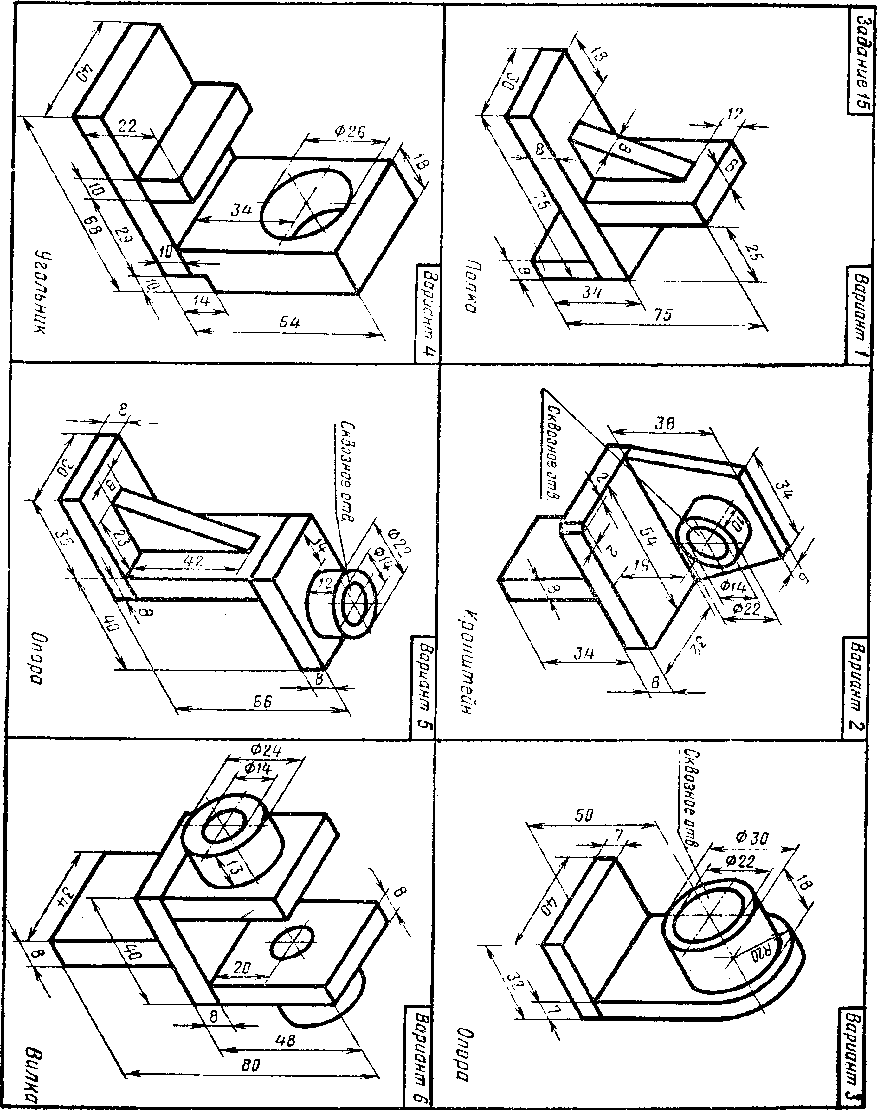 Чертёж – 2 (расшифровать, изобразить швы, скос кромок, нарисовать в разрезе)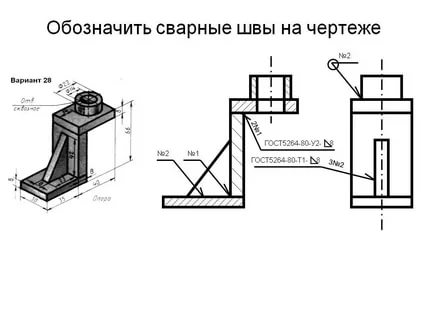 Чертёж – 3 (расшифровать, изобразить швы, скос кромок, нарисовать в разрезе)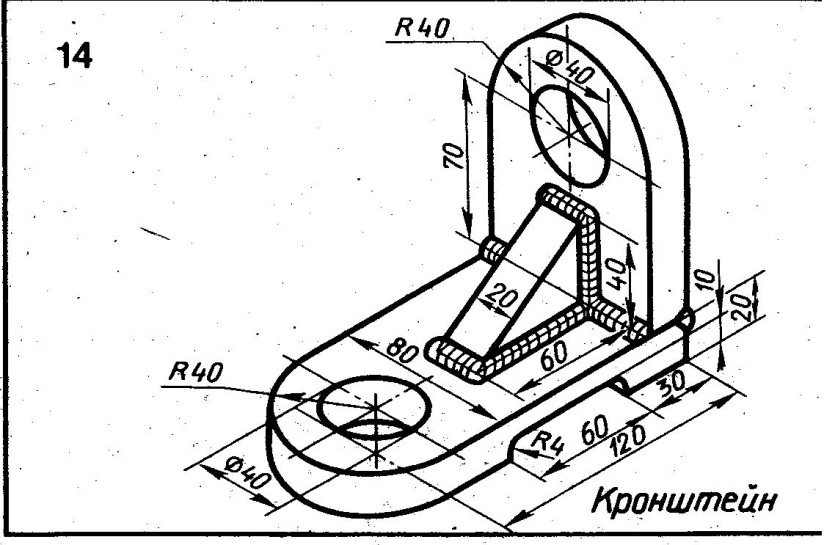 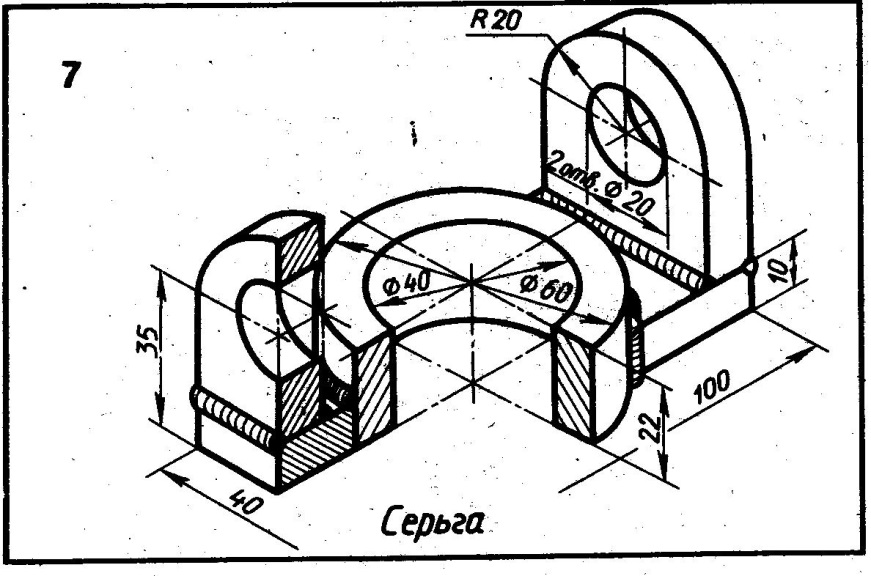 Характеристика шваФорма поперечного сечения шваУсловное обозначение шва, изображенного на чертежеУсловное обозначение шва, изображенного на чертежес лицевой стороныс оборотной стороныШов стыкового соединения с криволинейным скосом одной кромки, двусторонний, выполняемый дуговой ручной сваркой при монтаже изделия.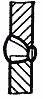 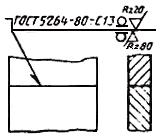 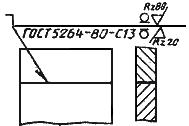 Усиление снято с обеих сторон.
Параметр шероховатости
поверхности шва:

с лицевой стороны -  20 мкм;с оборотной стороны -  80 мкмШов углового соединения без скоса кромок, двусторонний, выполняемый автоматической дуговой сваркой под флюсом по замкнутой линии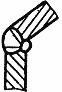 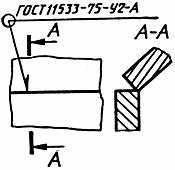 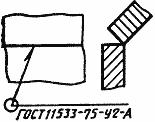 Шов углового соединения со скосом кромок, выполняемый электрошлаковой сваркой проволочным электродом. Катет шва 22 мм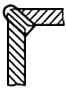 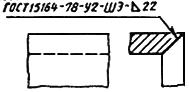 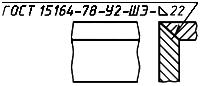 Шов точечный соединения внахлестку, выполняемый дуговой сваркой в инертных газах плавящимся электродом. Расчетный диаметр точки 9 мм.

Шаг 100 мм.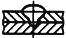 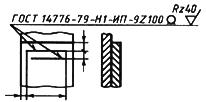 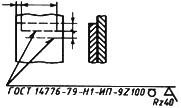 Расположение точек шахматное.Усиление должно быть снято.Параметр шероховатости обработанной поверхности 40 мкм.Шов стыкового соединения без скоса кромок, односторонний, на остающейся подкладке, выполняемый сваркой нагретым газом с присадочным прутком
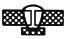 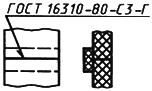 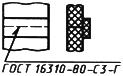 Одиночные сварные точки соединения внахлестку, выполняемые дуговой сваркой под флюсом.

Диаметр электрозаклепки 11 мм.

Усиление должно быть снято.
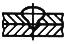 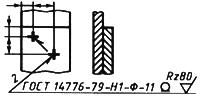 -Параметр шероховатости обработанной поверхности  80 мкм.Шов таврового соединения без скоса кромок, двусторонний, прерывистый с шахматным расположением, выполняемый ручной дуговой сваркой в инертных газах неплавящимся электродом с присадочным металлом по замкнутой линии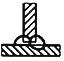 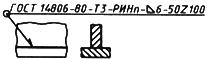 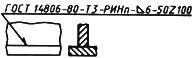 Катет шва 6 мм.Длина провариваемого участка 50 мм.Шаг 100 мм.Одиночные сварные точки соединения внахлестку, выполняемые контактной точечной сваркой. Расчетный диаметр литого ядра точки 5 мм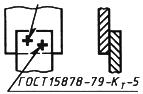 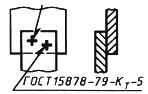 Шов соединения внахлестку прерывистый, выполняемый контактной шовной сваркой.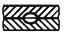 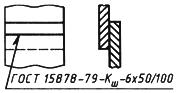 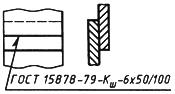 Ширина литой зоны шва 6 мм.Длина провариваемого участка 50 мм.Шаг 100 мм.Шов соединения внахлестку без скоса кромок, односторонний, выполняемый дуговой полуавтоматической сваркой в инертных газах плавящимся электродом.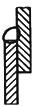 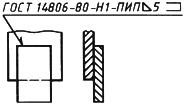 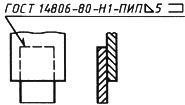 Шов по незамкнутой линии.Катет шва 5 мм.